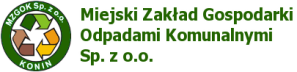 PROTOKÓŁz oceny prac dostarczonych na konkurs „ Świat czysty jest piękniejszy, od Ciebie zależy czy będzie taki”Komisja w składzie:PRACE PLASTYCZNE, PRACE FOTOGRAFICZNEAleksandra Szacowna - Błaszczyk	- Centrum Doskonalenia Nauczycieli w Koninie Katarzyna Krygier			- Centrum Doskonalenia Nauczycieli  w KoniniePRACE LITERACKIEJolanta Staszak			- Centrum Doskonalenia Nauczycieli  w KoninieMagdalena Kowalczyk		- MZGOK Sp. z o.o. KoninPRACE MULTIMEDIALNELucyna Lenard - Woźniak		- Młodzieżowy Dom Kultury w KoniniePaweł Korytkowski			- MZGOK Sp. z o.o. KoninNa posiedzeniu w dniu 17 maja 2023r., po obejrzeniu wszystkich dostarczonych prac plastycznych, fotograficznych i multimedialnych oraz przeczytaniu prac literackich nadesłanych ze szkół podstawowych i gimnazjalnych z subregionu konińskiego komisja zdecydowała przyznać w poszczególnych kategoriach wiekowych i dziedzinach konkursowych następujące nagrody i wyróżnienia:W dziedzinie prace plastyczne, kategorii wiekowej klas I-IIINagrody: Hanna Mikołajczyk	kl. III	 	SP Stare MiastoTola Tomczak		kl. III 		SP nr 15 KoninLiliana Pęksyk		kl. III		SP nr 4 KoninWyróżnienia: Antoni Łętowski	kl.I		SP nr 4 KoninW dziedzinie prace plastyczne, kategorii wiekowej klas IV-VINagrody:Zofia Siuda			kl. VI		SP nr 1 KoninWiktoria Gmur			kl. IV		ZSP SompolnoKacper Wiatrowski		kl. V		SP SławskWyróżnienia:Wiktor Wyporkiewicz		kl. VI		SP nr 1 KoninW dziedzinie prace plastyczne, kategorii wiekowej klasa VII i VIIINagrody: Zuzanna Kruszyńska	kl. VIII		ZSP Rzgów 	Wiktoria Pietraszek	kl. VII		SP GolinaMartyna Kaszuba		kl. VIII		SP Stare MiastoWyróżnienia:Michał Cierzniak		kl. VIII		SP nr 1 KoninW dziedzinie prace fotograficzne, kategorii wiekowej klas I-III:Nagrody:Igor Jaśkowski		kl. II		ZSP SompolnoHubert Idczak			kl. I		SP nr 3 KoninW dziedzinie prace fotograficzne, kategorii wiekowej klas IV-VINagrody:Lena Nowicka			kl. V		SP OsieczaAlicja Jaśkowska		kl. IV		ZSP SompolnoMartyna Czarnecka		kl. IV		SP SkulskW dziedzinie prace fotograficzne, kategorii wiekowej klasa VII i VIIINagrody: Patryk Waszkiewicz		kl. VIII		SP nr 1 KoninMartyna Kaszuba			kl. VIII		SP Stare Miasto	Jagoda Jędrzejaszek		kl. VIII		SP OsieczaKomisja szczególnie brała pod uwag estetykę wykonania, adekwatność rodzaju wykonania prac do zgłoszonej kategorii, samodzielność wykonania prac, koncepcja plastyczna pracy, wartość artystyczna, kompozycja, poszukiwanie własnych sposobów przekazu – oryginalności formy i treści, ogólny wyraz artystyczny.W dziedzinie prace literackie, kategorii wiekowej klas I-III:Nagrody:Lena Zawrocka		kl. III		SP nr 4 KoninMaja Bryś			kl. I		ZSP SompolnoW dziedzinie prace literackie, kategorii wiekowej klas IV-VI:Nagrody: Wiktoria Obara		kl. V		SP nr 9 KoninAlicja Kubsik			kl. V		SP GolinaLena Nowicka			kl. V		SP OsieczaW dziedzinie prace literackie, kategorii wiekowej klasa VII i VIIINagrody:Agata Trzemżalska		kl. VIII		SP SkulskSzymon Dukarski		kl. VIII		SP nr 1 KoninKomisja szczególnie brała pod uwagę dojrzały styl, interesującą formę i ujęcie tematu, bogatą zawartość merytoryczną i formę przekazu literackiego. Merytoryczna zawartość prac literackich oraz przekaz pobudzający do refleksji nad rolą człowieka w ochronie środowiska.W dziedzinie prezentacje multimedialne, kategorii wiekowej klas I-III:Nagrody:1. Hubert Idczak 	kl. I 	SP nr 3 KoninW dziedzinie prezentacje multimedialne, kategorii wiekowej klas IV-VI:Nagrody:1. Malwina Wolska	kl. V	SP nr 92. Zofia Balcerzak	kl. V	SP Sławsk3. Lena Bryś		kl. IV	ZSP SompolnoW dziedzinie prezentacje multimedialne, kategorii wiekowej klasa VII i VIIINagrody:1. Igor Perliński	kl. VII		SP Kawnice2. Laura Kaczan	kl. VII		SP Kawnice3. Filip Szczepański	kl. VIII		SP nr 10 KoninW dziedzinie prezentacje multimedialne, Wyróżnienia :1. Eryk Ziółkowski kl. VIII	 	SP Kuchary Kościelne2. Dominika Mijalska	kl. VIII		SP Żychlin Komisja szczególnie brała pod uwagę pomysł na przedstawienie tematu – oryginalność, trafność doboru tematu – treść, estetyka, walory artystyczne – wykonanie, technika, efekty specjalne.Na konkurs EKO – GRA zgłosiło się 18 drużyn – 5 osobowych;do udziału przystąpiło 15 drużyn – 5 osobowych.I miejsce – SP Kuchary KościelneII miejsce – SP StrzałkowoIII miejsce – SP ŻychlinWw szkoły otrzymały „EKO – LISTEK” kosz na naktętki.Sporządziła: Renata TomczakKonin, dnia 14.06.2023r.